Prayer ZoneAdvent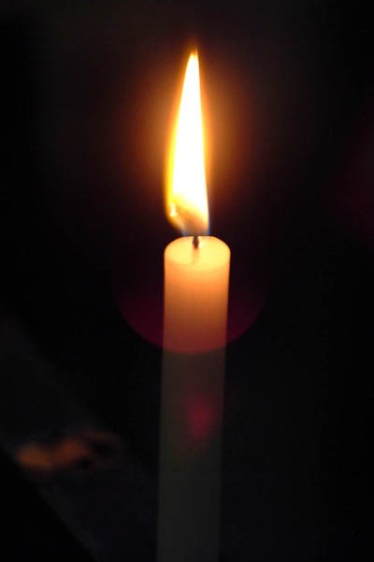 Prayer andReflectionMonday 2ndDecember from  4.00p.m. to 7.00 p.m.An opportunity for personal prayerand reflection as we begin Advent.We will be led in prayer on the hour, every hourand the remainder of the time is for You before God.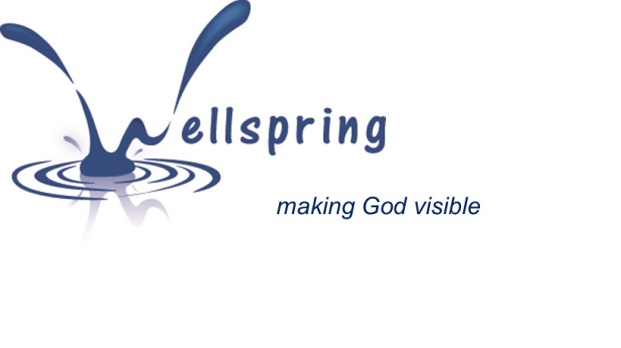 